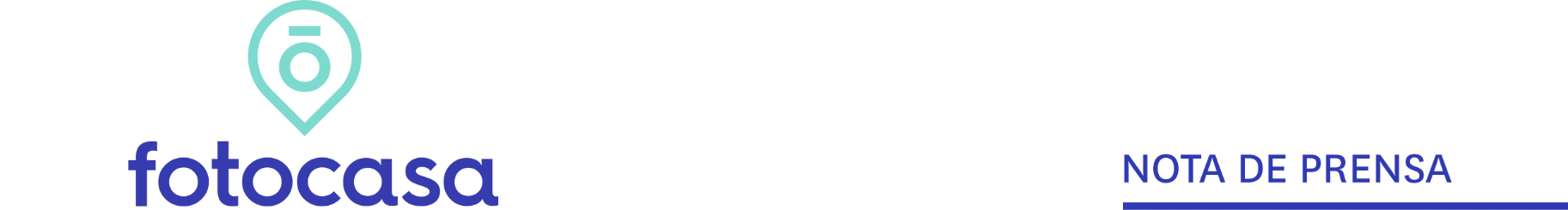 OCTUBRE: PRECIO VIVIENDA EN VENTAEl precio de la vivienda sube un 6,6% interanual en octubre en España En octubre el precio mensual de la vivienda en venta sube un 0,4% y sitúa su precio en 2.159 euros/m2Hace un año comprar una vivienda costaba menos en 48 capitales de provincia y en ocho de cada diez ciudades analizadasMadrid, 2 de noviembre de 2023En España sube un 0,4% la variación mensual del precio de la vivienda de segunda mano y un 6,6% en su variación interanual, situando su precio en 2.159 euros/m2 en octubre, según los datos del Índice Inmobiliario Fotocasa. Este último valor interanual (6,6%) es el incremento más bajo detectado en los diez meses de 2023. Variación mensual e interanual de España “Aunque la cifra de subida interanual es significativa, si valoramos con perspectiva la gráfica, se confirma la tendencia de ralentización del ritmo de crecimiento del precio de la vivienda de segunda mano. Atrás quedan las mayores variaciones mostradas de la última década y el precio comienza una etapa de búsqueda de estabilización tras la aceleración provocada por la subida de tipos de interés. Sin embargo, esta moderación del encarecimiento no significa que el precio vaya a mostrar caídas. De momento, a nivel nacional, no se esperan bajadas debido al gran desequilibrio existente entre oferta y demanda, al déficit productivo de obra nueva y vivienda social y al intenso interés por comprar proveniente de un perfil solvente e inversor en el mercado”, comenta María Matos, directora de Estudios y portavoz de Fotocasa. Si analizamos los precios de la vivienda en venta respecto a los de hace un año, vemos que las 17 comunidades incrementan el precio interanual en octubre. A diferencia de otros meses, en el que los incrementos superiores al 10% se daban en seis comunidades, en octubre se reduce a tres: Canarias (25,4%), Baleares (18,3%) y Navarra (12,4%). Le siguen las comunidades de La Rioja con 9,6%, Comunitat Valenciana con 8,6%, Región de Murcia con 8,0%, Andalucía con 6,8%, Madrid con 5,8%, Asturias con 4,8%, Cantabria con 4,7%, Aragón con 4,5%, Cataluña con 4,3%, País Vasco con 3,5%, Extremadura con 3,1%, Galicia con 2,8%, Castilla-La Mancha con 2,5% y Castilla y León con 2,0%. En cuanto al ranking de Comunidades Autónomas (CC.AA.) con el precio de la vivienda de segunda mano más caras en España, se encuentran Baleares y Madrid, con los precios de 3.805 euros/m2 y los 3.577 euros/m2, respectivamente. Le siguen, País Vasco con 3.038 euros/m2, Cataluña con 2.762 euros/m2, Canarias con 2.383 euros/m2, Navarra con 2.044 euros/m2, Andalucía con 1.941 euros/m2, Cantabria con 1.881 euros/m2, Aragón con 1.733 euros/m2, Galicia con 1.701 euros/m2, Comunitat Valenciana con 1.688 euros/m2, La Rioja con 1.656 euros/m2, Asturias con 1.646 euros/m2, Castilla y León con 1.469 euros/m2, Región de Murcia con 1.260 euros/m2, Extremadura con 1.207 euros/m2 y Castilla-La Mancha con 1.182 euros/m2. CCAA de mayor a menor incremento interanualProvincias En el 94% de las 50 provincias analizadas sube el precio interanual de la vivienda en el mes de octubre. En 11 provincias se supera el 10%, en concreto en Santa Cruz de Tenerife con 33,6%, Illes Balears con 18,3%, Soria con 16,4%, Málaga con 16,2%, Teruel con 14,6%, Las Palmas con 14,3%, Navarra con 12,4%, Cuenca con 12,3%, Lleida con 10,9%, Alicante con 10,6% y Tarragona con 10,6%.En cuanto a los precios, Illes Balears es la provincia más cara con 3.805 euros/m2, seguida de Madrid (3.577 euros/m2) y Gipuzkoa (3.446 euros/m2), entre otras. Por otro lado, las provincias con el precio por metro cuadrado por debajo de los 1.000 euros son Ciudad Real con 968 euros/m2 y Jaén con 999 euros/m2.Capitales de provinciasEn 48 de las 50 capitales de provincia (en el 96%) con variación interanual sube el precio en octubre respecto al año anterior. Nueve de las capitales tienen un incremento superior al 10% y son: Soria Capital con 24,9%, Santa Cruz de Tenerife capital con 23,0%, Palma de Mallorca con 16,4%, Málaga capital con 14,6%, Alicante / Alacant con 12,8%, Pontevedra capital con 12,2%, Valencia capital con 11,5%, Teruel capital con 10,3% y Las Palmas de Gran Canaria con 10,0%.Respecto a los precios, la capital de provincia más cara es Donostia - San Sebastián con 6.159 euros/m2, seguida de Madrid capital (4.567 euros/m2), Barcelona capital (4.454 euros/m2), Palma de Mallorca (4.103 euros/m2), Bilbao (3.497 euros/m2), Málaga capital (3.189 euros/m2), Pamplona / Iruña (3.087 euros/m2) y Cádiz capital (2.933 euros/m2). Por otro lado, la capital de provincia más económica es Zamora capital con 1.251 euros el metro cuadrado.MunicipiosEl precio medio de la vivienda de segunda mano sube en el 82% de los 662 municipios con variación interanual analizados por Fotocasa. En 52 de los municipios sube el valor interanual de la vivienda por encima del 20% y en concreto en dos de estos municipios sube por encima del 40% y son: San Miguel de Salinas con 80,2% y Santiago del Teide con 44,7%. Por otro lado, los cinco municipios con los mayores descensos son Montgat con -19,7%, Torredonjimeno con -19,6%, Pedreguer con -16,8%, Mollerussa con -12,4% y Gavà con -11,7%.En cuanto al precio por metro cuadrado en octubre, vemos que el orden de las ciudades más caras es: Eivissa con 6.333 euros/m2 y Donostia - San Sebastián con 6.159 euros/m2. Por otro lado, los municipios más económicos son Malagón con 501 euros/m2 y Socuéllamos con 577 euros/m2.Municipios con mayor incremento interanualMunicipios con mayor descenso interanualMunicipios con mayor precio Distritos de MadridEl precio medio de la vivienda de segunda mano sube en 19 de los 21 distritos con variación interanual analizados por Fotocasa. Los cuatro incrementos de la vivienda más acusados corresponden a los distritos de Centro con 17,2%, Usera con 15,7%, Tetuán con 13,1% y Villa de Vallecas con 10,8%. Por otro lado, los dos distritos en el que desciende el precio de la vivienda interanual en octubre son Puente de Vallecas con -1,3% y Barajas con -0,1%.En cuanto al precio por metro cuadrado en octubre, vemos que los tres distritos más caros son Barrio de Salamanca con 7.610 euros/m2, Centro con 6.585 euros/m2 y Chamberí con 6.314 euros/m2. Por otro lado, los distritos con el precio de la vivienda más económico son Villaverde con 1.982 euros/m2, Puente de Vallecas con 2.422 euros/m2 y Carabanchel con 2.579 euros/m2.Distritos de BarcelonaEl precio medio de la vivienda de segunda mano sube en ocho de los diez distritos con variación interanual analizados por Fotocasa. Los incrementos de la vivienda corresponden a los distritos de Gràcia con 5,2%, Sants - Montjuïc con 3,5%, Nou Barris con 2,9%, Horta - Guinardó con 2,7%, Sant Andreu con 2,6%, Sarrià - Sant Gervasi con 2,6%, Sant Martí con 0,8% y Ciutat Vella con 0,6%. Por otro lado, el distrito en donde el precio del alquiler desciende son Eixample con -0,3% y Les Corts con -4,1%.   En cuanto al precio por metro cuadrado en octubre, vemos que los tres distritos más caros son Sarrià - Sant Gervasi con 5.970 euros/m2, Eixample con 5.599 euros/m2 y Les Corts con 5.185 euros/m2. Por otro lado, los distritos con el precio de la vivienda más económico son Nou Barris con 2.627 euros/m2, Sant Andreu con 3.302 euros/m2 y Horta - Guinardó con 3.509 euros/m2.Sobre FotocasaPortal inmobiliario que cuenta con inmuebles de segunda mano, promociones de obra nueva y viviendas de alquiler. Cada mes genera un tráfico de 34 millones de visitas (75% a través de dispositivos móviles). Mensualmente elabora el índice inmobiliario Fotocasa, un informe de referencia sobre la evolución del precio medio de la vivienda en España, tanto en venta como en alquiler. Toda nuestra información la puedes encontrar en nuestra Sala de Prensa. Fotocasa pertenece a Adevinta, una empresa 100% especializada en Marketplaces digitales y el único “pure player” del sector a nivel mundial. Más información sobre Fotocasa. Sobre Adevinta SpainAdevinta Spain es una compañía líder en marketplaces digitales y una de las principales empresas del sector tecnológico del país, con más de 18 millones de usuarios al mes en sus plataformas de los sectores inmobiliario (Fotocasa y habitaclia), empleo (InfoJobs), motor (coches.net y motos.net) y compraventa de artículos de segunda mano (Milanuncios).Los negocios de Adevinta han evolucionado del papel al online a lo largo de más de 40 años de trayectoria en España, convirtiéndose en referentes de Internet. La sede de la compañía está en Barcelona y cuenta con una plantilla de 1.200 personas comprometidas con fomentar un cambio positivo en el mundo a través de tecnología innovadora, otorgando una nueva oportunidad a quienes la están buscando y dando a las cosas una segunda vida.Adevinta tiene presencia mundial en 10 países. El conjunto de sus plataformas locales recibe un promedio de 3.000 millones de visitas cada mes. Más información en adevinta.esDepartamento Comunicación FotocasaAnaïs Lópezcomunicacion@fotocasa.es620 66 29 26Llorente y Cuenca    			       	Ramon Torné							                 rtorne@llorenteycuenca.com			638 68 19 85      								Fanny Merinoemerino@llorenteycuenca.com		663 35 69 75 Comunidad AutónomaOctubre 2023(euros/m²)Variación mensual (%)Variación interanual (%)% respecto media nacional Canarias  2.383 € 0,7%25,4%10,4% Baleares  3.805 € 0,7%18,3%76,2% Navarra  2.044 € 0,4%12,4%-5,3% La Rioja  1.656 € 0,8%9,6%-23,3% Comunitat Valenciana  1.688 € -0,5%8,6%-21,8% Región de Murcia  1.260 € -1,3%8,0%-41,6% Andalucía  1.941 € 0,3%6,8%-10,1% Madrid  3.577 € 1,5%5,8%65,7% Asturias  1.646 € 0,6%4,8%-23,8% Cantabria  1.881 € 0,3%4,7%-12,9% Aragón  1.733 € 1,2%4,5%-19,7% Cataluña  2.762 € 0,4%4,3%27,9% País Vasco  3.038 € 0,6%3,5%40,7% Extremadura  1.207 € 0,6%3,1%-44,1% Galicia  1.701 € 0,2%2,8%-21,2% Castilla-La Mancha  1.182 € 0,4%2,5%-45,3% Castilla y León  1.469 € 0,3%2,0%-32,0% España  2.159 € 0,4%6,6%-ProvinciaOctubre 2023(euros/m²)Variación mensual (%)Variación interanual (%)% respecto media nacionalSanta Cruz de Tenerife2.6360,2%33,6%22,1%Illes Balears3.8050,7%18,3%76,2%Soria1.5292,2%16,4%-29,2%Málaga3.2011,3%16,2%48,3%Teruel1.2680,6%14,6%-41,3%Las Palmas2.0771,5%14,3%-3,8%Navarra2.0440,4%12,4%-5,3%Cuenca1.294-1,5%12,3%-40,1%Lleida1.3191,0%10,9%-38,9%Alicante1.930-1,1%10,6%-10,6%Tarragona1.7780,0%10,6%-17,6%La Rioja1.6560,8%9,6%-23,3%Girona2.455-0,2%8,7%13,7%Cádiz1.8050,5%8,5%-16,4%Murcia1.260-1,3%8,0%-41,6%Huesca1.6112,8%7,3%-25,4%Valencia1.5861,1%7,0%-26,5%Guadalajara1.5173,2%6,7%-29,7%Ávila1.106-1,2%6,2%-48,8%Castellón1.239-0,2%6,1%-42,6%Madrid3.5771,5%5,8%65,7%Sevilla1.7370,3%5,8%-19,6%Granada1.8360,2%5,6%-15,0%Gipuzkoa3.4461,7%5,6%59,6%Segovia1.4100,2%5,3%-34,7%Asturias1.6460,6%4,8%-23,8%Albacete1.3860,1%4,7%-35,8%Cantabria1.8810,3%4,7%-12,9%Pontevedra2.0250,9%4,7%-6,2%Huelva1.416-0,3%4,5%-34,4%Almería1.274-0,5%3,8%-41,0%Cáceres1.2040,2%3,8%-44,3%Zaragoza1.7960,9%3,7%-16,8%Lugo1.235-1,6%3,2%-42,8%Badajoz1.2100,8%2,7%-44,0%Burgos1.5181,5%2,7%-29,7%Bizkaia2.9520,1%2,5%36,7%Palencia1.366-0,4%2,2%-36,7%Ourense1.4590,1%1,8%-32,4%Barcelona3.0580,3%1,6%41,6%Córdoba1.452-1,0%1,5%-32,7%Valladolid1.607-0,2%1,4%-25,6%A Coruña1.675-0,1%1,3%-22,4%Salamanca1.7100,3%1,0%-20,8%Zamora1.1470,5%0,8%-46,9%León1.2760,6%0,7%-40,9%Araba - Álava2.6080,4%0,6%20,8%Toledo1.023-0,1%-1,2%-52,6%Ciudad Real9681,2%-1,3%-55,2%Jaén9990,5%-2,9%-53,7%ProvinciaMunicipioOctubre 2023(euros/m²)Variación mensual (%)Variación interanual (%)SoriaSoria Capital1.789 €2,0%24,9%Santa Cruz de TenerifeSanta Cruz de Tenerife Capital2.153 €1,1%23,0%Illes BalearsPalma de Mallorca4.103 €0,1%16,4%MálagaMálaga Capital3.189 €1,1%14,6%AlicanteAlicante / Alacant2.157 €1,3%12,8%PontevedraPontevedra Capital2.078 €0,1%12,2%ValenciaValencia Capital2.519 €0,2%11,5%TeruelTeruel Capital1.589 €10,9%10,3%Las PalmasLas Palmas de Gran Canaria2.469 €1,4%10,0%ÁvilaÁvila Capital1.353 €-0,4%9,5%GironaGirona Capital2.712 €0,5%9,1%LleidaLleida Capital1.381 €1,8%9,0%NavarraPamplona / Iruña3.087 €1,3%8,9%A CoruñaA Coruña Capital2.689 €2,0%8,7%HuelvaHuelva Capital1.360 €0,3%8,5%GipuzkoaDonostia - San Sebastián6.159 €1,4%8,4%CantabriaSantander2.442 €-0,1%8,4%MadridMadrid Capital4.567 €2,2%7,9%AsturiasOviedo1.856 €0,5%7,8%HuescaHuesca Capital1.613 €3,9%7,5%La RiojaLogroño1.962 €0,5%7,1%SevillaSevilla Capital2.337 €1,7%6,2%AlbaceteAlbacete Capital1.598 €0,4%5,8%GranadaGranada Capital2.206 €0,5%5,5%CádizCádiz Capital2.933 €1,2%5,4%GuadalajaraGuadalajara Capital1.738 €1,3%5,3%CastellónCastellón de la Plana / Castelló de la Plana1.365 €1,2%5,3%AlmeríaAlmería Capital1.486 €0,1%5,1%BurgosBurgos Capital1.832 €2,0%4,8%SegoviaSegovia Capital1.809 €0,3%4,6%MurciaMurcia Capital1.453 €0,2%4,2%TarragonaTarragona Capital1.712 €0,4%3,6%OurenseOurense Capital1.584 €0,6%3,4%CáceresCáceres Capital1.379 €0,8%3,1%ZaragozaZaragoza Capital2.017 €0,8%3,0%Ciudad RealCiudad Real Capital1.333 €0,8%2,9%CórdobaCórdoba Capital1.606 €-0,5%2,8%LeónLeón Capital1.555 €1,0%2,8%ToledoToledo Capital1.621 €1,3%2,7%PalenciaPalencia Capital1.467 €-0,2%2,6%BizkaiaBilbao3.497 €0,7%1,6%JaénJaén Capital1.316 €0,8%1,4%BarcelonaBarcelona Capital4.454 €-0,1%1,0%LugoLugo Capital1.397 €-1,5%1,0%ValladolidValladolid Capital1.766 €-0,4%0,8%SalamancaSalamanca Capital1.992 €0,0%0,7%CuencaCuenca Capital1.485 €-2,4%0,6%Araba - ÁlavaVitoria - Gasteiz2.789 €0,3%0,2%BadajozBadajoz Capital1.575 €-1,4%0,0%ZamoraZamora Capital1.251 €0,3%-2,3%ProvinciaMunicipioOctubre 2023(euros/m²)Variación mensual (%)Variación interanual (%)AlicanteSan Miguel de Salinas2.216 €0,1%80,2%Santa Cruz de TenerifeSantiago del Teide3.102 €-0,9%44,7%Santa Cruz de TenerifeGuía de Isora3.669 €2,4%39,1%Santa Cruz de TenerifePuerto de la Cruz2.804 €-2,0%38,7%GranadaCúllar Vega1.464 €9,8%38,1%GranadaVélez de Benaudalla1.301 €0,9%38,0%Santa Cruz de TenerifeAdeje4.092 €-1,7%36,6%Santa Cruz de TenerifeArona3.134 €1,9%36,5%ValenciaTavernes Blanques1.886 €5,2%35,9%GranadaHuétor Vega1.910 €6,4%35,6%ProvinciaMunicipioOctubre 2023(euros/m²)Variación mensual (%)Variación interanual (%)BarcelonaMontgat3.285 €-2,6%-19,7%JaénTorredonjimeno827 €2,3%-19,6%AlicantePedreguer1.508 €-1,5%-16,8%LleidaMollerussa900 €-0,6%-12,4%BarcelonaGavà2.965 €0,0%-11,7%SevillaLebrija774 €-4,6%-9,5%ValladolidArroyo de la Encomienda1.683 €1,6%-9,4%CastellónAlmenara1.213 €0,3%-9,4%GipuzkoaArrasate / Mondragón2.217 €-0,3%-9,2%BarcelonaMataró2.211 €-1,2%-8,7%ProvinciaMunicipioOctubre 2023(euros/m²)Variación mensual (%)Variación interanual (%)Illes BalearsEivissa6.333 €5,2%19,3%GipuzkoaDonostia - San Sebastián6.159 €1,4%8,4%Illes BalearsSanta Eulària des Riu5.981 €2,3%-MadridLa Moraleja5.611 €0,1%4,7%Illes BalearsCalvià5.604 €3,5%12,8%Illes BalearsAndratx5.595 €-6,4%-Illes BalearsSant Josep de sa Talaia5.383 €3,1%-GipuzkoaZarautz5.315 €2,2%-MálagaOjén5.220 €7,5%-BarcelonaSant Cugat del Vallès5.067 €1,0%11,2%DistritoOctubre 2023(euros/m²)Variación mensual (%)Variación interanual (%)Centro6.585 €6,9%17,2%Usera2.626 €-1,6%15,7%Tetuán4.752 €0,9%13,1%Villa de Vallecas2.762 €0,4%10,8%Barrio de Salamanca7.610 €3,6%8,8%Hortaleza4.269 €0,3%5,6%Fuencarral - El Pardo4.206 €2,4%4,1%Retiro5.402 €-0,6%4,1%Carabanchel2.579 €-2,6%4,1%Moratalaz2.866 €0,8%4,0%Chamartín5.819 €0,2%3,7%Latina2.724 €0,0%3,4%Chamberí6.314 €-1,5%3,3%Moncloa - Aravaca4.911 €-0,6%3,0%Villaverde1.982 €-0,8%2,7%Vicálvaro2.894 €0,4%2,1%San Blas3.042 €1,3%1,5%Ciudad Lineal3.628 €-0,5%0,2%Arganzuela4.528 €-0,1%0,1%Barajas3.464 €0,8%-0,1%Puente de Vallecas2.422 €1,2%-1,3%DistritoOctubre 2023(euros/m²)Variación mensual (%)Variación interanual (%)Gràcia4.934 €0,4%5,2%Sants - Montjuïc3.643 €-1,0%3,5%Nou Barris2.627 €0,0%2,9%Horta - Guinardó3.509 €2,2%2,7%Sant Andreu3.302 €0,1%2,6%Sarrià - Sant Gervasi5.970 €-1,3%2,6%Sant Martí4.155 €1,4%0,8%Ciutat Vella4.724 €0,1%0,6%Eixample5.599 €-1,1%-0,3%Les Corts5.185 €-1,4%-4,1%